VSTUPNÍ ČÁSTNázev moduluSoužití v lidském společenství (H)Kód moduluSP-m-3/AG87Typ vzděláváníVšeobecné vzděláváníTyp moduluvšeobecně vzdělávacíVyužitelnost vzdělávacího moduluKategorie dosaženého vzděláníH (EQF úroveň 3)Vzdělávací oblastiSP - Člověk a společnostKomplexní úlohaObory vzdělání - poznámkyDélka modulu (počet hodin)16Poznámka k délce moduluPlatnost modulu od30. 04. 2020Platnost modulu doVstupní předpokladyBez prerekvizit.Modul je univerzálně použitelný pro širokou cílovou skupinu. Vstupním požadavkem jsou způsobilosti získané absolvováním ZŠ. Modul pracuje také se zkušenostmi žáků získanými informální cestou.JÁDRO MODULUCharakteristika moduluObecný cílModul si klade za cíl, aby žák dovedl uplatňovat principy rovnosti a spravedlnosti, spolupráce, vzájemného dialogu, tolerance a respektu ve společnosti, ve které se vyskytují různé skupiny lidí a lidé s různými názory a postoji.Obsahová charakteristikaSoužití různých skupin společnosti často vyvolává konflikty a rozepře. Žák má prostřednictvím modulu získat přehled o ohniscích konfliktu v každodenním životě a v každodenních interakcích mezi jednotlivými skupinami (rasismus, diskriminace, xenofobie, nesnášenlivost, sexismus, stereotypizace, předsudky atp.) a předpokladech nekonfliktního soužití, strategií pro dosažení nekonfliktního soužití i jeho omezeních.   Problematika je založena na tématech genderové, náboženské, kulturní, etnické, sociální a generační rozmanitosti.Hlavní roli v modulu hrají principy soužití různých společenských skupin v demokratické společnosti s přihlédnutím k nejvýznamnějším charakteristikám těchto skupin a souvisejícím aktuálním tématům.Modul staví na faktografické základně (např. práce s klíčovými pojmy a charakteristikami různých skupin společnosti). Funkce modulu je však z velké části praktická a výchovná. Modul zahrnuje postojovou a hodnotovou složku, včetně tvorby a obhajoby vlastního názoru.Cílová skupinaModul je určen žákům kategorie vzdělání H (s výučním listem) napříč všemi obory vzdělání.Návaznosti moduluModul má vztah k následujícím (povinným) modulům: Člověk v demokratické společnosti (člověk a společnost), Právní záležitosti (člověk a společnost), Svět v souvislostech (člověk a společnost). Moduly lze řadit v libovolném pořadí.Očekávané výsledky učenía) Žák odlišuje charakteristiky různých skupin společnosti od společenských stereotypů a předsudků o nich.b) Žák vysvětlí, v čem spočívá škodlivost projevů rasismu, diskriminace, xenofobie, nesnášenlivosti a sexismu.c) Žák navrhuje způsoby, kterými lze předcházet problémům v soužití různých skupin společnosti nebo je minimalizovat.d) Žák prezentuje a obhajuje svůj názor v diskuzi.Obsah vzdělávání (rozpis učiva)Obecná rovina:konflikt mezi skupinami společnosti: rasismus, diskriminace, xenofobie, nesnášenlivost, sexismus, šikana…předpoklady harmonického soužití různých skupin společnosti (spolupráce, dialog, tolerance a respekt, rovné příležitosti atd.)společenské stereotypy a předsudky o skupinách společnosti vs. realita; možnosti odstranění předsudkůAplikovaná rovina:Obecný obsah vzdělávání (viz „Obecná rovina“) je vhodné zpracovat konkrétně na tématech různých skupin společnosti:genderová identita: muži, ženy, třetí pohlaví, sexuální menšiny a většinová společnostnejvýznamnější náboženství současného světa a ateismuskulturní, etnická, sociální a generační rozmanitostKromě obsahu vzdělávání aplikovaného na konkrétní skupiny společnosti by si žák měl vždy osvojit charakteristiku dané skupiny společnosti a s ní související hlavní společenská témata.Ve výběru skupin společnosti, se kterými se bude pracovat, je možné zohlednit úroveň, společenský kontext a preference třídy, lokalitu, ve které se škola nachází, či aktuální dění v ČR a ve světě.Učební činnosti žáků a strategie výukyDůraz je vhodné klást na činnostní strategie, prožitek žáků (aktivity s „aha“ efektem) a diskuzi žáků. Je žádoucí konfrontovat žáka (osobně nebo zprostředkovaně) s kontextem jiných skupin společnosti a pracovat na odstraňování stereotypů a předsudků nebo jejich minimalizaci. Modul by měl také vést k osvojení základních znalostí, které slouží jako podklad utváření komplexnějších kompetencí žáka.Pro dosažení výsledků učení jsou doporučeny následující činnosti (pozn. není nutné využít všechny):konfrontace s reálnými příběhy zahrnující problematiku konfliktu mezi skupinami společnosti, stereotypů/předsudků (z textu, nahrávky, videa, reálného setkání) s následnou reflexí/diskuzíbeseda a sdílení zkušeností s příslušníky různých společenských skupin (genderové, náboženské, kulturní, etnické, sociální a generační skupiny)sdílení osobních zkušeností s negativním efektem „nálepkování“diskuze ve tříděbrainstorming, myšlenkové mapy (např. stereotypy a předsudky; projevy rasismu, diskriminace, xenofobie, nesnášenlivosti a sexismu; zásady soužití)  práce s problematickými výroky na sociálních sítích či v médiích a jejich dopady na konkrétní skupinu společnostipráce ve skupinách na projektování řešení konkrétních problémů v soužití mezi skupinami společnosti (např. miniprůzkum na konkrétní problém, analýza problému, návrh a prezentování řešení)v rámci skupinové práce charakterizovat jednotlivé společenské skupiny s prezentací výsledku (např. různá náboženství, kultury, etnika, sexuální menšiny)vyhledání a zpracování projevů nesnášenlivosti, rasismu, diskriminace a jejich důsledků v současném světě i v nedávné minulosti (např. koncentrační tábory pro Židy a Romy)   výklad učitele (např. definice základních pojmů a charakteristik skupin společnosti)Zařazení do učebního plánu, ročníkVÝSTUPNÍ ČÁSTZpůsob ověřování dosažených výsledkůVzdělávací modul má především vést žáka k toleranci a respektu k příslušníkům různých skupin společnosti a poskytnout mu informace o nich, včetně toho, v čem se tyto skupiny liší od většinové společnosti, ale i toho, co mají všichni společné. Hlavním předpokladem pro splnění modulu je, že žák projde osobní zkušeností s tématem a s řešením praktických úkolů. Následně je hodnocen na základě stanovených kritérií.  Dosažení výsledků učení je vhodné ověřovat jak v průběhu modulu (formativní hodnocení, průběžné znalostní zkoušení), tak na konci modulu, kdy se vyhodnotí úroveň získaných znalostí a dovedností žáka, jeho zapojení do pracovních aktivit a výsledky praktických činností.Tipy:V případě týmové práce je nutné předem určit podíl každého člena týmu na plánovaném výsledku.Při hodnocení praktických činností se nabízí také možnost vrstevnického hodnocení.  Při diskuzi je možné žáka hodnotit na základě jeho vyjadřování a argumentace, nikoliv za jeho osobní názory.Kritéria hodnoceníModul žák splní, pokud jeho práce v průběhu modulu naplňuje následující body:a) žák odlišuje charakteristiky různých skupin společnosti od společenských stereotypů a předsudků o nichžák charakterizuje jednotlivé skupiny společnostižák identifikuje stereotypní/předsudečné výroky o vybraných skupinách společnosti ve svém okolí (vč. osobní a online komunikace a médií)žák na příkladu vysvětlí, kdy je člověk znevýhodněn společenskými stereotypy a předsudky a jak se tomu bránitb) žák vysvětlí, v čem spočívá škodlivost projevů rasismu, diskriminace, xenofobie, nesnášenlivosti a sexismužák definuje pojmy rasismus, diskriminace, xenofobie, nesnášenlivost a sexismusžák identifikuje projevy rasismu, diskriminace, xenofobie, nesnášenlivosti a sexismu ve svém okolí (vč. osobní a online komunikace a médií)žák na příkladu vysvětlí, jaký dopad má rasismus, diskriminace, xenofobie, nesnášenlivost či sexismus na osoby, které jsou obětí, a na osoby, které se těchto projevů dopouštějíc) žák navrhuje způsoby, kterými lze předcházet problémům v soužití různých skupin společnosti nebo je minimalizovatžák na příkladu identifikuje problém v soužití různých skupin společnostižák na příkladu popíše zájmy problémem dotčených stranžák na příkladu formuluje zásady harmonického soužití různých skupin společnostid) žák prezentuje a obhajuje svůj názor v diskuzi.žák formuluje svůj názor a podkládá ho argumentyžák ověřuje fakta, na kterých staví svůj názor a argumentacižák respektuje právo na názor ostatních partnerů v diskuziDoporučená literaturaInterkulturní vzdělávání: https://www.varianty.cz/download/docs/128_interkulturni-vzde-la-va-ni-i.pdfInterkulturní vzdělávání II: https://www.inkluzivniskola.cz/sites/default/files/uploaded/interkulturni_vzdelavani_ii.pdfArgumentační fauly: http://www.obcanskevzdelavani.cz/argumentacni-faulyAktivita Co vidíte?: https://www.varianty.cz/metodicke-listy/14-co-viditeAktivita Černobíle (str. 9–12): https://celsuz.cz/res/archive/002/000395.pdf?seek=1327676721Aktivita Jaký je? (str. 35): http://www.in-ius.cz/dwn/ja-a-oni-jsme-my/ja-a-oni-jsme-my-mkv.pdfAktivita Kritika islámu či xenofobie? (136–146): https://svet.charita.cz/res/archive/059/006774.pdf?seek=1503933910Aktivita Kulturní batoh (str. 104): https://www.varianty.cz/active-citizens/flipviewerxpress.htmlAktivita Menšiny (str. 84–85): http://www.obcanskevzdelavani.cz/uploads/8684ea384156c7a4d09369659cb769bdbc434e80_uploaded_cov2012-vyuka_demokracie.pdfAktivita Most přes Wadi: https://www.jsns.cz/lekce/15672-most-pres-wadiAktivita Proč ten šátek? (str. 31–57): https://celsuz.cz/res/data/003/000515.pdfAktivita Rovnost mužů a žen: http://www.vychovakobcanstvi.cz/rovnost-3-hodina-rovnost-muzu-a-zenAktivita Velká světová náboženství: https://clanky.rvp.cz/clanek/c/Z/2856/bohatstvi-kultur-projekt-velka-svetova-nabozenstvi.html/Aktivita Vítkov (str. 66–68): http://gabal.eu/img/DvE-aktivity.pdfAktivita Všichni jsme si rovni: http://www.vychovakobcanstvi.cz/vsichni-jsme-si-rovniAktivita Zatajené dopisy: https://www.jsns.cz/lekce/18889-zatajene-dopisyPoznámkyV úspěšnosti průběhu modulu hraje zásadní roli učitel a jeho vedení a podpora, které poskytuje žákům při provádění učebních činností.Obsahové upřesněníVV - Všeobecné vzděláváníMateriál vznikl v rámci projektu Modernizace odborného vzdělávání (MOV), který byl spolufinancován z Evropských strukturálních a investičních fondů a jehož realizaci zajišťoval Národní pedagogický institut České republiky. Autorem materiálu a všech jeho částí, není-li uvedeno jinak, je Pavel Vymazal. Creative Commons CC BY SA 4.0 – Uveďte původ – Zachovejte licenci 4.0 Mezinárodní.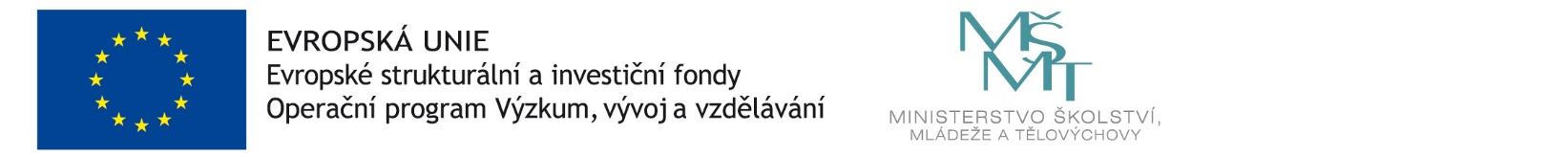 